OEFENING ‘WAT DOE IK AL OP HET GEBIED VAN DI?’Doel Duurzame inzetbaarheid (DI) bevat veel domeinen, zoals je waarschijnlijk al weet. Om het wat concreter te maken, ga je met dit format onderzoeken wat je zelf al doet op het gebied van DI. Waarschijnlijk kom je er achter dat je al meer doet dan je denkt. DoelgroepMedewerkers die inzicht willen krijgen in hun eigen huidige DI-activiteiten. Gebruik Je kunt het vel uitprinten, of openen op je computer. In de lege ruimtes kan je opschrijven wat je al doet op het gebied van DI. Je kunt deze oefening ook samen met collega’s doen. Gebruik dan wel ieder een eigen formulier. Wat levert het op? Bewustwording van hoe jij vandaag de dag al met DI aan de slag bent. Hulp nodig?  Kom je er niet uit, zoek je ondersteuning of heb je anderszins hulp nodig? Bij Doorzaam kun je als uitzendorganisatie ondersteuning krijgen als je aan de slag wilt of al bent met duurzame inzetbaarheid. Informeer naar de mogelijkheden via info@doorzaam.nl INVULFORMAT: WAT DOE IK AL OP DI? Wat doe je al op het gebied van DI? (bijv. je volgt een opleiding, hebt aandacht voor je werk-privé balans, geeft complimenten aan collega’s, bent bewust met voeding en sport bezig etc.). Probeer in iedere pilaar een actie te benoemen (zie volgende blz. voor de vier pilaren). In hoeverre word je in jouw huidige functie gestimuleerd om te werken aan jouw duurzame inzetbaarheid? Hoe vind je dat het gaat met jouw duurzame inzetbaarheid? Vul hiervoor de spin in op pagina 4.Zijn er aspecten in je werk of functioneren die je zou willen veranderen om meer duurzaam inzetbaar te zijn? (bijv. ‘ik zou meer gewaardeerd willen worden voor wat ik doe’).  Aan welke punten zou je meer aandacht willen besteden die jouw duurzame inzetbaarheid bevorderen? 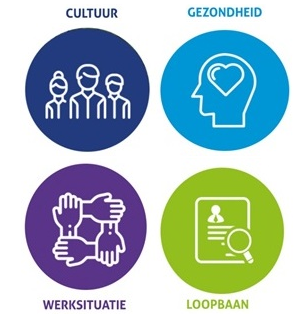 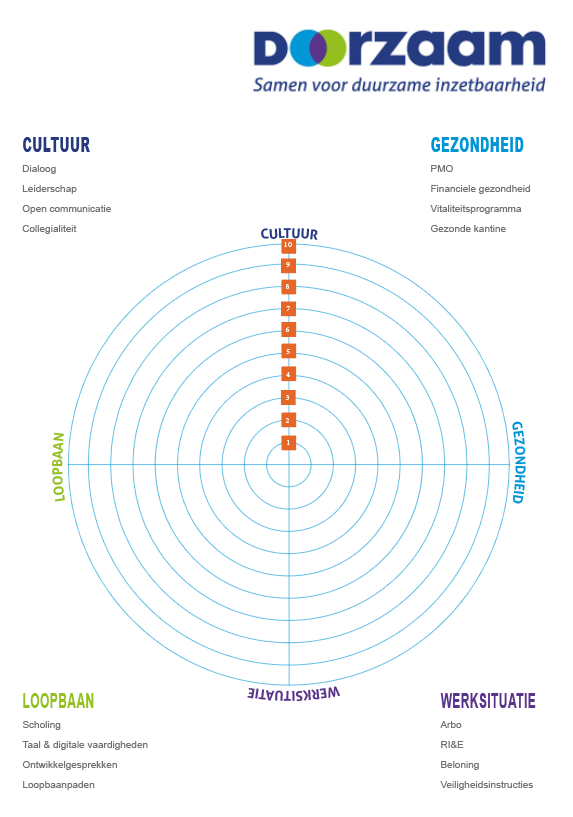 